様式第35号（第22条関係）道路（位置）指定等に係る土地の地名地番幅員　　メートル　・　延長　　メートル　・　自動車転回広場　　平方メートル注　１　承諾書の「権利等」欄は、土地の所有者及びその土地又は土地の建築物若しくは工作物について該当する権利をそれぞれ記入してください。また、承諾の相手方が、建築基準法施行令第144条の４第１項及び第２項に規定する基準に適合するように管理する者の場合は、「管理者」と記入してください。　　２　図面中に、地番、権利等及び氏名をそれぞれ記入してください。　　３　備考欄には、権利者の承諾に関連し特記すべき事項を記入してください。　　４　申請の道路の幅員及び長さの単位は「メートル」（小数点以下２位まで）としてください。　　５　付近見取図、道路構造図及び土地に高低差がある場合は、その断面図を記入してください。　　６　付近見取図と地籍図の方位は、一致させてください。　　７　隣地境界又は測量の基点から申請道路までの距離を記入してください。　　８　※印のある欄は、記入しないでください。道路（位置）　　指定指定変更指定取消　　申請図縮　　　　尺地　籍　図道路（位置）　　指定指定変更指定取消　　申請図縮　　　　尺付近見取図道路（位置）　　指定指定変更指定取消　　申請図縮　　　　尺構　造　図道路（位置）　　指定指定変更指定取消　　申請図縮　　　　尺公図の写し※道路（位置）の指定・変更・取消台帳※道路（位置）の指定・変更・取消台帳※道路（位置）の指定・変更・取消台帳※道路（位置）の指定・変更・取消台帳※道路（位置）の指定・変更・取消台帳※道路（位置）の指定・変更・取消台帳※道路（位置）の指定・変更・取消台帳※道路（位置）の指定・変更・取消台帳※道路（位置）の指定・変更・取消台帳※道路（位置）の指定・変更・取消台帳※道路（位置）の指定・変更・取消台帳※道路（位置）の指定・変更・取消台帳告示年月日告示年月日　　　年　　月　　日　　　年　　月　　日　　　年　　月　　日　　　年　　月　　日　　　年　　月　　日指定年月日　　　年　　月　　日　　　年　　月　　日　　　年　　月　　日　　　年　　月　　日番　　　号番　　　号　　第　　　　　　号　　第　　　　　　号　　第　　　　　　号　　第　　　　　　号　　第　　　　　　号番　　　号　　第　　　　　　号　　第　　　　　　号　　第　　　　　　号　　第　　　　　　号関係者承諾欄この図面のとおり道路（位置）の指定・指定の変更・指定の取消しを承諾いたします。また、西東京市へ提出した本申請図については、印影部分を除き、閲覧の用に供することを認めます。　　　　　　年　　月　　日　申請者　　　　　　　　　　様この図面のとおり道路（位置）の指定・指定の変更・指定の取消しを承諾いたします。また、西東京市へ提出した本申請図については、印影部分を除き、閲覧の用に供することを認めます。　　　　　　年　　月　　日　申請者　　　　　　　　　　様この図面のとおり道路（位置）の指定・指定の変更・指定の取消しを承諾いたします。また、西東京市へ提出した本申請図については、印影部分を除き、閲覧の用に供することを認めます。　　　　　　年　　月　　日　申請者　　　　　　　　　　様この図面のとおり道路（位置）の指定・指定の変更・指定の取消しを承諾いたします。また、西東京市へ提出した本申請図については、印影部分を除き、閲覧の用に供することを認めます。　　　　　　年　　月　　日　申請者　　　　　　　　　　様この図面のとおり道路（位置）の指定・指定の変更・指定の取消しを承諾いたします。また、西東京市へ提出した本申請図については、印影部分を除き、閲覧の用に供することを認めます。　　　　　　年　　月　　日　申請者　　　　　　　　　　様申請者住所・氏名申請者住所・氏名申請者住所・氏名申請者住所・氏名申請者住所・氏名申請者住所・氏名関係者承諾欄この図面のとおり道路（位置）の指定・指定の変更・指定の取消しを承諾いたします。また、西東京市へ提出した本申請図については、印影部分を除き、閲覧の用に供することを認めます。　　　　　　年　　月　　日　申請者　　　　　　　　　　様この図面のとおり道路（位置）の指定・指定の変更・指定の取消しを承諾いたします。また、西東京市へ提出した本申請図については、印影部分を除き、閲覧の用に供することを認めます。　　　　　　年　　月　　日　申請者　　　　　　　　　　様この図面のとおり道路（位置）の指定・指定の変更・指定の取消しを承諾いたします。また、西東京市へ提出した本申請図については、印影部分を除き、閲覧の用に供することを認めます。　　　　　　年　　月　　日　申請者　　　　　　　　　　様この図面のとおり道路（位置）の指定・指定の変更・指定の取消しを承諾いたします。また、西東京市へ提出した本申請図については、印影部分を除き、閲覧の用に供することを認めます。　　　　　　年　　月　　日　申請者　　　　　　　　　　様この図面のとおり道路（位置）の指定・指定の変更・指定の取消しを承諾いたします。また、西東京市へ提出した本申請図については、印影部分を除き、閲覧の用に供することを認めます。　　　　　　年　　月　　日　申請者　　　　　　　　　　様関係者承諾欄権　利　等権　利　等住　　　　　　所住　　　　　　所住　　　　　　所氏　　　　　　名氏　　　　　　名氏　　　　　　名印印承諾日関係者承諾欄関係者承諾欄関係者承諾欄関係者承諾欄備考図面作成者住所・氏名図面作成者住所・氏名図面作成者住所・氏名図面作成者住所・氏名印印印印印印印印測量者住所・氏名測量者住所・氏名測量者住所・氏名測量者住所・氏名印印印印印印印印(凡　例)(凡　例)(凡　例)(凡　例)(凡　例)方位方位方位方位方位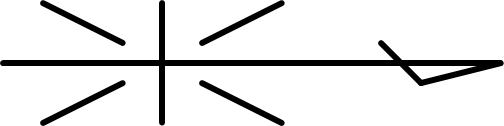 都市計画路線都市計画路線都市計画路線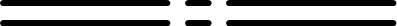 道路位置の標識道路位置の標識道路位置の標識道路位置の標識道路位置の標識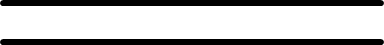 既存道路(公道、私道を区別し記入のこと)既存道路(公道、私道を区別し記入のこと)既存道路(公道、私道を区別し記入のこと)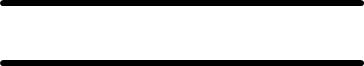 へい（構造を記入のこと）へい（構造を記入のこと）へい（構造を記入のこと）へい（構造を記入のこと）へい（構造を記入のこと）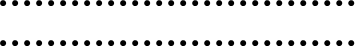 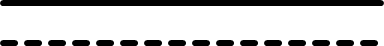 予定する道路の位置予定する道路の位置予定する道路の位置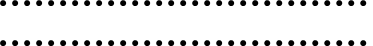 井戸井戸井戸井戸井戸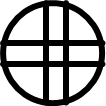 指定された道路位置及び建築線（指定年月日並びに番号を記入のこと）指定された道路位置及び建築線（指定年月日並びに番号を記入のこと）指定された道路位置及び建築線（指定年月日並びに番号を記入のこと）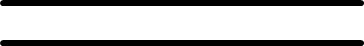 生垣生垣生垣生垣生垣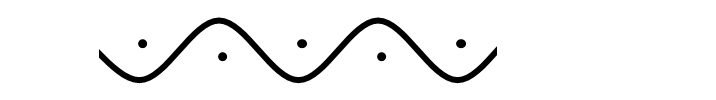 法42条第２項に該当する道路法42条第２項に該当する道路法42条第２項に該当する道路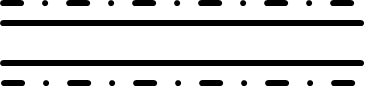 予定建築物（用途を記入のこと）予定建築物（用途を記入のこと）予定建築物（用途を記入のこと）予定建築物（用途を記入のこと）予定建築物（用途を記入のこと）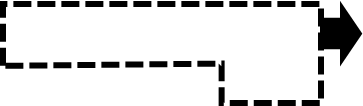 廃止される道路の位置廃止される道路の位置廃止される道路の位置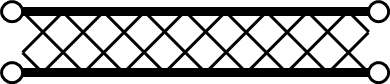 既存建築物（用途を記入のこと）既存建築物（用途を記入のこと）既存建築物（用途を記入のこと）既存建築物（用途を記入のこと）既存建築物（用途を記入のこと）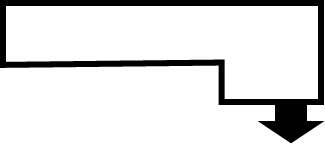 申請する道路の位置申請する道路の位置申請する道路の位置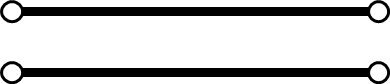 敷地界敷地界敷地界敷地界敷地界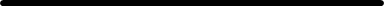 擁壁擁壁擁壁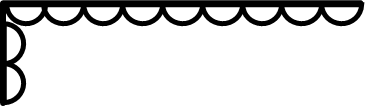 地番界地番界地番界地番界地番界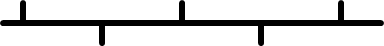 高圧線高圧線高圧線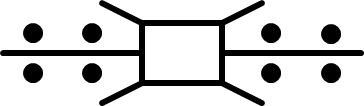 町界町界町界町界町界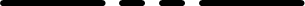 がけがけがけ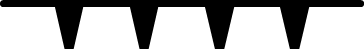 市界市界市界市界市界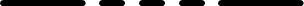 水路及び土揚敷水路及び土揚敷水路及び土揚敷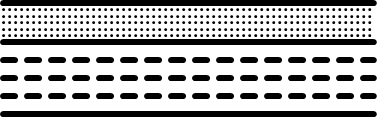 